Eötvös Loránd Tudományegyetem Bölcsészettudományi Kar HALLGATÓI ÖNKORMÁNYZAT1088 Budapest, Múzeum krt. 4/HTel.: (36-1) 485-5234, Fax:(36-1)485-5234E-mail: titkarsag@btkhok.elte.huEötvös Loránd University Faculty of HumanitiesSTUDENTS’ UNION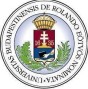 1088 Budapest, Múzeum krt. 4/H Tel.: (36-1) 485-5234, Fax: (36-1)485-5234E-mail: titkarsag@btkhok.elte.huPÁLYÁZATI FELHÍVÁS TANKÖRVEZETŐI PÁLYÁZAT ELNYERÉSÉHEZ2021/2022 TAVASZI  FÉLÉVRELeadási határidő: 2022. február 18., 12 óra Leadás helye: tanulmanyi@btkhok.elte.hu Email tárgya: Tankörvezetői pályázat - névKÉRJÜK, HOGY FIGYELMESEN OLVASSA EL AZ ALÁBBI SZÖVEGET A TANKÖRVEZETŐI STÁTUSZRÓL!A pályázat célja:Az ELTE BTK HÖK Tankörvezetői Pályázatának célja a tanköri munka elősegítése és a tanulmányi eredmények javulása. A kiírás olyan hallgatóknak szól, akik szívesen segítenék hallgatótársaikat a nehézségeket okozó tárgyak teljesítésében. A tankörök csoportmunka jelleggel működnének, ahol a jelentkezők a tankörvezetők segítségével tudnak felkészülni az írásbeli vagy szóbeli számonkérések anyagából.Pályázók köre:A pályázaton részt vehet az ELTE BTK minden alapképzésben, mesterképzésben, osztatlan képzésben, doktori képzésben aktív hallgatói jogviszonnyal rendelkező hallgatója, akinek a megpályázott tárgy érdemjegye legalább jó (4).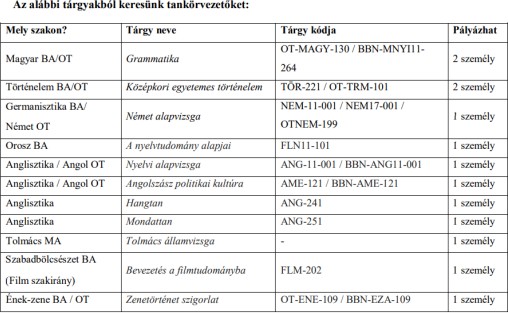 Ezeken az órákon kívül is indítható tankör, amennyiben van rá igény. Ebben az esetben a pályázat leadásakor kérjük, nyújtsa be a tankörre jelentkezők névsorát.A tankörvezető feladatai:felkészülés a tankörökretanulásszervezés - a tankörök megtartásafélévente legalább 10 alkalommal tantárgyankéntjelenléti ívek kezelése - tanulmányi kérdések megválaszolásaJuttatások: a minimum 10 tankör esetén összesen nettó 70.000 Ft ösztöndíj.Csatolandó dokumentumok:jelentkezési lap (a pályázati kiírás mellett találod a honalpon)szakmai önéletrajz (opcionálisan tudományos, illetve versenyeredmények, publikációs jegyzék)motivációs levélegy oktatói ajánlásaz eddig lezárt félévek indexsorait a Tanulmányi Hivatal által hitelesítveaz első három óra vázlata a használni kívánt platform megadásávalFormai követelmények:A pályázónak maximum egyoldalas motivációs levelet kell benyújtania. A motivációs levélnek tartalmaznia kell, hogy a pályázó miért foglalkozna szívesen tanulmányi segítségnyújtással. Ha van gyakorlati tapasztalata ezen a területen, akkor annak rövid ismertetése. Indoklása, hogy miért lenne alkalmas a feladatra. A motivációs levélnek tartalmaznia kell azt is, hogy milyen tantárgyakból vállal felkészítést a pályázó. Az óravázlat ideális esetben óránként kb. egy oldal terjedelmű. Az elbírálás szempontjai:alapvető kritérium a hiánytalanul benyújtott pályázati anyagkorrepetálást kérő hallgatói igényeknek megfelelésbeküldött pályázati anyag tartalmaa pályázat bírálását a BTK HÖK elnöke, a Tanulmányi Bizottság, valamint egy az adott kurzust tartó oktató végziKapcsolódó információ:A határidő jogvesztő! A határidő után beérkezett pályázatokat a Tanulmányi Bizottság érdemi elbírálás nélkül visszautasítja!Az ösztöndíjban az a pályázó részesülhet, aki a pályázat benyújtásának félévében rendszeresen megtartja a vállalt alkalmakat és ezt igazolni tudja a jelenléti ívekkel, valamint az előre elküldött óravázlatokkal.Az ösztöndíj elnyerésének feltétele, hogy a pályázó által vállalt tantárgyból érkezzen korrepetálási igény az Egyetemen minimum 15 hallgatótól. Hallgatói igény hiányában a pályázatot nem lehet pozitívan elbírálni. Ebben az esetben a pályázó beleegyezésével pályázatát a HÖK megőrzi, beérkező igény esetén a pályázóval felveszi a kapcsolatot.A motivációs levélnek tartalmaznia kell, hogy milyen tantárgy(ak)ból vállal tanulmányi segítségnyújtást a pályázó.A tanköröket távolléti oktatásra való átállás esetén is köteles a pályázó megtartani. Amennyiben a félév során a Kar megváltoztatja az oktatás formáját (távolléti-jelenléti, jelenléti távolléti), akkor a tankörök is kötelesek követni ezt az átállást.Pályázaton ösztöndíj elnyerésére jogosultak körébe azon hallgatók tartoznak, akiknek a Bölcsészettudományi kar az alapkara, illetve, akik államilag támogatott nappali képzésben vesznek részt.